О направлении предупрежденияПредупреждениео возможном возникновении чрезвычайных ситуаций и происшествий, обусловленных неблагоприятным метеорологическим явлением07.05.2022 – 11.05.2022(при составлении предупреждения использована информация Горно-Алтайского ЦГМС – филиала ФГБУ «Западно-Сибирское УГМС»)Уважаемые коллеги!По данным Горно-Алтайского ЦГМС – филиал ФГБУ «Западно-Сибирское УГМС» в период 07-11 мая на территории Республики Алтай сохранится высокая пожароопасность 4 класса. В Усть-Коксинском районе чрезвычайная пожароопасность 5 класса. Р Е К О М Е Н Д У ЕМ:1. Организовать оповещение и информирование населения.2. Уточнить планы действий по предупреждению и ликвидации чрезвычайных ситуаций.3.Уточнить достаточность сил и средств для защиты населения и территорий от чрезвычайных ситуаций, вызванных природными пожарами.24. Проверить готовность материальных резервов для предупреждения и ликвидации чрезвычайных ситуаций, возникших вследствие природных пожаров.5. Организовать патрулирование территорий населенных пунктов с привлечением населения, патрульных, патрульно-маневренных и маневренных групп, а также членов добровольных пожарных, с целью исключения случаевнарушения правил пожарной безопасности, в том числе сжигания бытового мусора, сухой растительности ив целях оперативной ликвидации загорания.6. Предусмотреть привлечение техники для создания дополнительных минерализованных полос в случае возникновения непосредственной угрозы перехода природных пожаров на населенные пункты, определить порядок ее привлечения в максимально короткое время.7. Организовать информирование населения и туристов о требованиях пожарной безопасности в период действия особого противопожарного режима и ответственности за их нарушение, в том числе выставление соответствующих аншлагов и баннеров в общественных местах и на территории турбаз.8.Обеспечить информирование населения о действиях при возникновении чрезвычайных ситуаций  вызванных природными пожарами.9.Обеспечить готовность к проведению эвакуационных мероприятий в случае возникновения чрезвычайной ситуации, уточнить места, маршруты и способы возможного отселения жителей из населенных пунктов, попадающих в зону возможных природных пожаров.10. К работе по контролю за обстановкой на территории муниципальных образований привлечь старост населенных пунктов.При ухудшении оперативной обстановки незамедлительно информировать оперативную дежурную смену ЦУКС ГУ МЧС России по Республике Алтай.До 19:00 06.05.2022 прошу организовать представление информации о выполненных мероприятиях через оперативного дежурного ЦУКС ГУ МЧС России по Республике Алтай по e-mail: mail@04.mchs.gov.ru. Матушкина Елена Борисовна8-388-22-40-324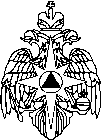 МЧС РОССИИГЛАВНОЕ УПРАВЛЕНИЕ МИНИСТЕРСТВА РОССИЙСКОЙ ФЕДЕРАЦИИ ПО ДЕЛАМ ГРАЖДАНСКОЙ ОБОРОНЫ, ЧРЕЗВЫЧАЙНЫМ СИТУАЦИЯМ И ЛИКВИДАЦИИ ПОСЛЕДСТВИЙ СТИХИЙНЫХ БЕДСТВИЙ ПО РЕСПУБЛИКЕ АЛТАЙ(Главное управление МЧС Россиипо Республике Алтай)пр-т Коммунистический 115/1, г. Горно-Алтайск, 649002Телефон: 4-03-00Факс: 2-37-58E-mail: mail@04.mchs.gov.ruот 06.05.2022  №____________               На№________от___________Главам администраций Республики Алтай(по списку)Начальник Главного управленияполковник     А.П. Бурлаков